NÁRODNÁ RADA SLOVENSKEJ REPUBLIKYVI. volebné obdobieČíslo: CRD-1861/2014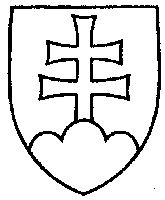 1427UZNESENIENÁRODNEJ RADY SLOVENSKEJ REPUBLIKYz 26. novembra 2014k vládnemu návrhu zákona o riešení krízových situácií na finančnom trhu a o zmene a doplnení niektorých zákonov (tlač 1216)	Národná rada Slovenskej republiky	po prerokovaní uvedeného vládneho návrhu zákona v druhom a treťom čítaní	s c h v a ľ u j evládny návrh zákona o riešení krízových situácií na finančnom trhu a o zmene a doplnení niektorých zákonov, v znení schválených pozmeňujúcich a doplňujúcich návrhov.      Peter  P e l l e g r i n i   v. r.        predseda       Národnej rady Slovenskej republikyOverovatelia:Mária  J a n í k o v á   v. r.Ján  M i č o v s k ý   v. r.